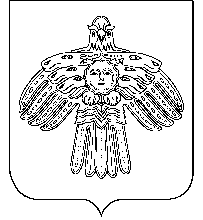 АДМИНИСТРАЦИЯ                                                           «НИЖНИЙ ОДЕС»  КАР  ОВМÖДЧÖМИНСА      ГОРОДСКОГО  ПОСЕЛЕНИЯ  «НИЖНИЙ ОДЕС»                                                     АДМИНИСТРАЦИЯПОСТАНОВЛЕНИЕШУÖМот «26»сентября2023года                                                                               № 262Об утверждении проекта межевания территории по объекту:«Эксплуатация трубопроводов Пашнинскогонефтяного месторождения (2очередь)»В соответствии со статьями 45, 46 Градостроительного кодекса Российской Федерации, на основании заявленияООО «ЛУКОЙЛ-Коми», Администрация городского поселения «Нижний Одес»                                               ПОСТАНОВЛЯЕТ:	1.  Утвердить проект межевания территории пообъекту: «Эксплуатация трубопроводов Пашнинского нефтяного месторождения (2очередь)», расположенному на территорииРеспублики Коми в административных границах городского поселения «Нижний Одес» МР Сосногорск.2. Утвержденная документация попроектумежевания территории подлежит официальному опубликованию и в течение семи дней со дня утверждения размещается на официальном сайте МО ГП «Нижний Одес».3.   Настоящее постановление вступает в силу со дня его принятия.4. Контроль настоящего постановления оставляю за собой.И.о. руководителя  администрациигородского поселения «Нижний Одес»                                          С.В. Вавринчук